Top of Form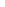 Bottom of Form1)The owner of a fish market has an assistant who has determined that the weights of catfish are normally distributed, with mean of 3.2 pounds and standard deviation of 0.8 pound. If a sample of 16 fish is taken, what would the standard error of the mean weight equal? 2)Suppose the ages of students in Statistics 101 follow a skewed-right distribution with a mean of 23 years and a standard deviation of 3 years. If we randomly sampled 100 students, which of the following statements about the sampling distribution of the sample mean age is INCORRECT? 3)Which of the following is TRUE about the sampling distribution of the sample mean? 4)The standard error of the population proportion will become larger 5)Which of the following statements about the sampling distribution of the sample mean is INCORRECT? 6)For sample size 1, the sampling distribution of the mean will be normally distributed 7)A sample that does not provide a good representation of the population from which it was collected is referred to as a(n) _____ sample. 8)If the amount of gasoline purchased per car at a large service station has a population mean of $15 and a population standard deviation of $4 and it is assumed that the amount of gasoline purchased per car is symmetric, there is about a 68% chance that a random sample of 16 cars will have a sample mean between $14 and $16. 9)If you were constructing a 99% confidence interval of the population mean based on a sample of n=25 where the standard deviation of the sample standard deviation=0.05, the critical value of t will be 10)A community college system enrolling many thousands of students is considering a change in their tuition policy. At present the students pay $55 per credit hour. The administrators are considering a flat fee $750 per quarter, regardless of how many credit hours are taken. Before making the change, the administrators would like to know how many credit hours on average, each student takes per quarter. A random sample of 250 students yields a mean of 14.1 credit hours per quarter with a standard deviation of 2.3 credit hours per quarter. Estimate the mean to within 0.1 hours at 95% reliability and assume the sample standard deviation provides a good estimate for the population standard deviation. How large a sample do they need? 11)As an aid to the establishment of personnel requirements, the director of a hospital wishes to estimate the mean number of people who are admitted to the emergency room during a 24-hour period. The director randomly selects 64 different 24-hour periods and determines the number of admissions for each. For this sample, the sample mean= 9.8 and the sample variance=25. If the director wishes to estimate the mean number of admissions per 24-hour period to within 1 admission with 99% reliability, what size sample should she choose? 12)The t distribution 13)A major department store chain is interested in estimating the average amount its credit card customers spent on their first visit to a new store. Fifteen credit card accounts were randomly sampled and analyzed with the following results: sample mean=$50.50 and sample variance=121. Construct a 95% confidence interval for the average amount its credit card customers spent on their visit to the chain's new store in the mall assuming that the amount spent follows a normal distribution (that is, the sample variance equals the population variance). 14)An economist is interested in studying the incomes of consumers in a particular region. The population standard deviation is known to be $1,000. A random sample of 50 individuals resulted in an average income of $15,000. What is the upper end point in a 99% confidence interval for the average income? 15)Which of the following is NOT true about the Student's t distribution? 16)A university dean is interested in determining the proportion of students who receive some sort of financial aid. Rather than examine the records for all students, the dean randomly selects 200 students and finds that 118 of them are receiving financial aid. The 95% confidence interval for p is 0.59 ± 0.07. Interpret this interval. 17)We have created a 95% confidence interval for μ (mu) with the result (10, 15). What decision will we make if we test H0: μ = 16 versus H1: μ ≠ 16, at α = .05?18)For a given level of significance (α), if the sample size n is increased, then the probability of a Type II error (β) 19)The power of a test is measured by its capability of 20)Suppose we wish to test the null hypothesis H0: μ ≤ 47 versus H1: μ > 47. What will result if we conclude that the mean is greater than 47 when its true value really is 52?21)If the Type I error, α for a given test is to be decreased, then for a fixed sample size:22)If an economist wishes to determine whether there is evidence that average family income in a community is greater than $25,000, then she should use: 23)For a given sample size, the probability of committing a Type II error will increase when the probability of committing a Type I error is reduced. 24)The value that separates a rejection region from a non-rejection region is called the _______. 25)The owner of a local nightclub has recently surveyed a random sample of n = 250 customers of the club. She would now like to determine whether or not the mean age of her customers is over 30. If she wants to be 99% confident in her decision, what rejection region should she use? 